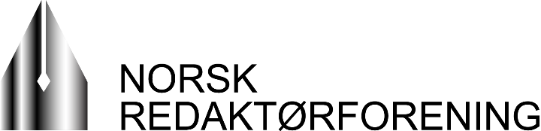 Norsk Redaktørforenings landsmøtefinner sted mandag 3. mai 2021 kl 17.00Dagsorden:1. Styrets forslag til dagsorden og forretningsorden for landsmøtet.2. Styrets årsmelding for landsmøteperioden.3. Styrets regnskap for landsmøteperioden.4. NRs handlingsplan for perioden 2021-20235. Innkomne forslag (ingen forslag innkommet)6. ValgLandsmøtet kan ikke treffe vedtak i saker som ikke er ført opp på dagsorden med mindre 2/3 av de frammøtte godtar det.Ved valgene velger landsmøtet:Styre bestående av leder, nestleder og 7 medlemmer, samt 5 varamedlemmer, alle   med funksjonstid på 2 år. Styret skal som hovedregel bestå av minst 4 kvinner og minst 4 menn.2. Valgkomité bestående av leder, to medlemmer og ett varamedlem.3. Revisor. Forslag som ønskes behandlet på landsmøtet må være NR-styret i hende senest 4 uker før landsmøtet, ifølge NR-vedtektene § 5, det vil si senest tirsdag 6. april 2021 (på grunn av påskeferien).  Saksdokumenter til landsmøtet vil være tilgjengelig på NRs hjemmesider senest to uker før landsmøtet, det vil si mandag 19. april 2021.Oslo, 24. mars 2021Hanna Relling BergstyrelederNorsk Redaktørforenings landsmøteOslo, 2021-05-03SaksdokumentSak 1 – Styrets forslag til dagsorden og forretningsorden for landsmøtetDagsorden for Norsk Redaktørforenings landsmøte 2021:1. Styrets forslag til dagsorden og forretningsorden for landsmøtet. 2. Styrets årsmelding for landsmøteperioden. 3. Styrets regnskap for landsmøteperioden. 4. NRs handlingsplan 2021-20235. Innkomne forslag (ingen forslag innkommet)6. ValgLandsmøtet kan ikke treffe vedtak i saker som ikke er ført opp på dagsorden med mindre 2/3 av de frammøtte godtar det. Ved valgene velger landsmøtet: 1. Styre bestående av leder, nestleder og 7 medlemmer, samt 5 varamedlemmer, alle med funksjonstid på 2 år. Styret skal som hovedregel bestå av minst 4 kvinner og minst 4 menn. 2. Valgkomité bestående av leder, to medlemmer og ett varamedlem. 3. Revisor.Forretningsorden for Norsk Redaktørforenings landsmøte 2021Landsmøtet er et åpent møte.Alle medlemmer har tale og forslagsrett på landsmøtet. Medlemmer som er innvilget medlemskap etter bestemmelsene i §3, unntakspunktene 2 og 3 har tale- og forslagsrett, men ikke stemmerett.NRs generalsekretær og assisterende generalsekretær har tale- og forslagsrett.Styrets medlemmer har ikke stemmerett i saker som angår ansvarsfrihet for vedtak de har vært med på som medlemmer av styret (regnskap for landsmøteperioden).Landsmøtet avvikles etter følgende dagsorden (jfr også NRs vedtekter § 5):Åpning og konstituering (se pkt 7 nedenfor)Godkjenning av innkalling og dagsordenÅrsmelding for landsmøteperiodenRegnskap for landsmøteperiodenForslag til handlingsprogramEventuelle andre forslag fra styret (vedtektsendringer og lignende)Eventuelle innkomne forslagValg          Landsmøtet åpnes av NRs leder, som også forestår konstituering av møtet.Ved møtets åpning skal det, med alminnelig flertall, velges:1 ordstyrer1 sekretær2 deltakere til å underskrive protokollenEtter konstitueringen overtar den valgte ordstyreren ledelsen av møtet.Alle vedtak fattes med alminnelig flertall. Dersom noen krever å få behandlet saker som ikke er ført opp dagsorden, må dette godkjennes av landsmøtet med 2/3 flertall (jfr. vedtektenes § 7). Dersom det fremmes forslag eller det er dissenser som krever stemmetelling, så skal det også foretas navneopprop for å klarlegge hvor mange stemmeberettigede som er til stede. Ordstyrer kan, med landsmøtets godkjennelse, innføre begrensninger i taletiden når dette er nødvendig for den praktiske gjennomføringen av landsmøtet.Landsmøtet foretar følgende valg, etter innstilling og orientering fra valgkomiteen:LederNestleder7 styremedlemmer5 varamedlemmerRevisor            Etter forslag fra styret velger landsmøte valgkomite bestående av leder, to medlemmer             og ett varamedlem. Det er tillatt å fremme benkeforslag i forbindelse med valgene. Norsk Redaktørforenings landsmøteOslo, 2021-05-03SaksdokumentSak 2 og 3 – Årsmelding og regnskap 2019-2020Årsmelding og regnskap for årene 2019-2020 følger som eget vedlegg. Det samme gjelder revisors beretninger.Sak 2 – Årsmelding: Forslag til vedtak: Landsmøtet tar styrets årsmelding for 2019 og 2020 til etterretning.Sak 3 – Regnskap: Forslag til vedtak: Landsmøtet godkjenner NRs regnskaper for 2019 og 2020 og innvilger styret ansvarsfrihet.Norsk Redaktørforenings landsmøteOslo, 2021-05-03SaksdokumentSak 4 – NRs handlingsplan 2021-2023Utkast til handlingsplan ble i styrets møte 16. februar 2021 vedtatt sendt på høring til medlemmer og regionforeninger og med høringsfrist 19. mars.  Etter høringsrunden og styrets møte 23. mars, ble det foretatt enkelte mindre justeringer av utkastet. Det endelige utkastet til handlingsprogram følger som eget vedlegg.Forslag til vedtak: Styrets forslag til handlingsplan for perioden 2021-2023 godkjennes.Norsk Redaktørforenings landsmøteOslo, 2021-05-03SaksdokumentSak 6 – ValgValgkomiteens innstilling til årsmøtet i Norsk Redaktørforening, forslag til styre for perioden 2021-23. Hele styret er på valg. Styret skal besettes med ni faste medlemmer og fem varamedlemmer. Innstilling, faste medlemmer:Leder: Sjefredaktør og administrerende direktør Eirik Hoff Lysholm, Dagsavisen Nestleder: Nyhetsredaktør Tora Bakke Håndlykken, VG. Styremedlemmer:Ansvarlig redaktør og konsernsjef Olav T. Sandnes, TV2. Kringkastingssjef og ansvarlig redaktør Thor Gjermund Eriksen, NRK.Ansvarlig redaktør Bjørn Rønningen, Hitra Frøya. Sjefredaktør Helge Nitteberg, Nordlys. Ansvarlig redaktør Ingeborg Heldal, KK.Ansvarlig redaktør og administrerende direktør Britt Sofie Hestvik, Kommunal Rapport.Sjefredaktør Irene Halvorsen, Nationen.Varamedlemmer:Ansvarlig redaktør Sigvald Sveinbjørnsson, Bergensavisen, fast møtende.Visuell redaktør Christina Dorthellinger, NTB. Sjefredaktør og administrerende direktør Steinulf Henriksen, Folkebladet. Utviklingsredaktør Eirik Hammersmark Winsnes, Aftenposten.Ansvarlig redaktør Hilde Eika Nesje, Bø Blad (ny)På vegne av valgkomiteen Norsk Redaktørforening, Grethe Gynnild-Johnsen, lederOve MellingenKim RisethStyrets forslag til valgkomité for landsmøteperioden 2021-2023: Ove Mellingen, Telemarksavisa (leder)Hanna Relling Berg, SunnmørspostenMads Yngve Storvik, NTBFrøy Gudbrandsen, Bergens Tidende